Тема: Регулирование отношений в области Охраны труда.Права работников на Охране трудаОбязанности работодателя по обеспечению условий и охраны труда.Обязанности работников в области охраны труда.Изучить материал и составить конспект.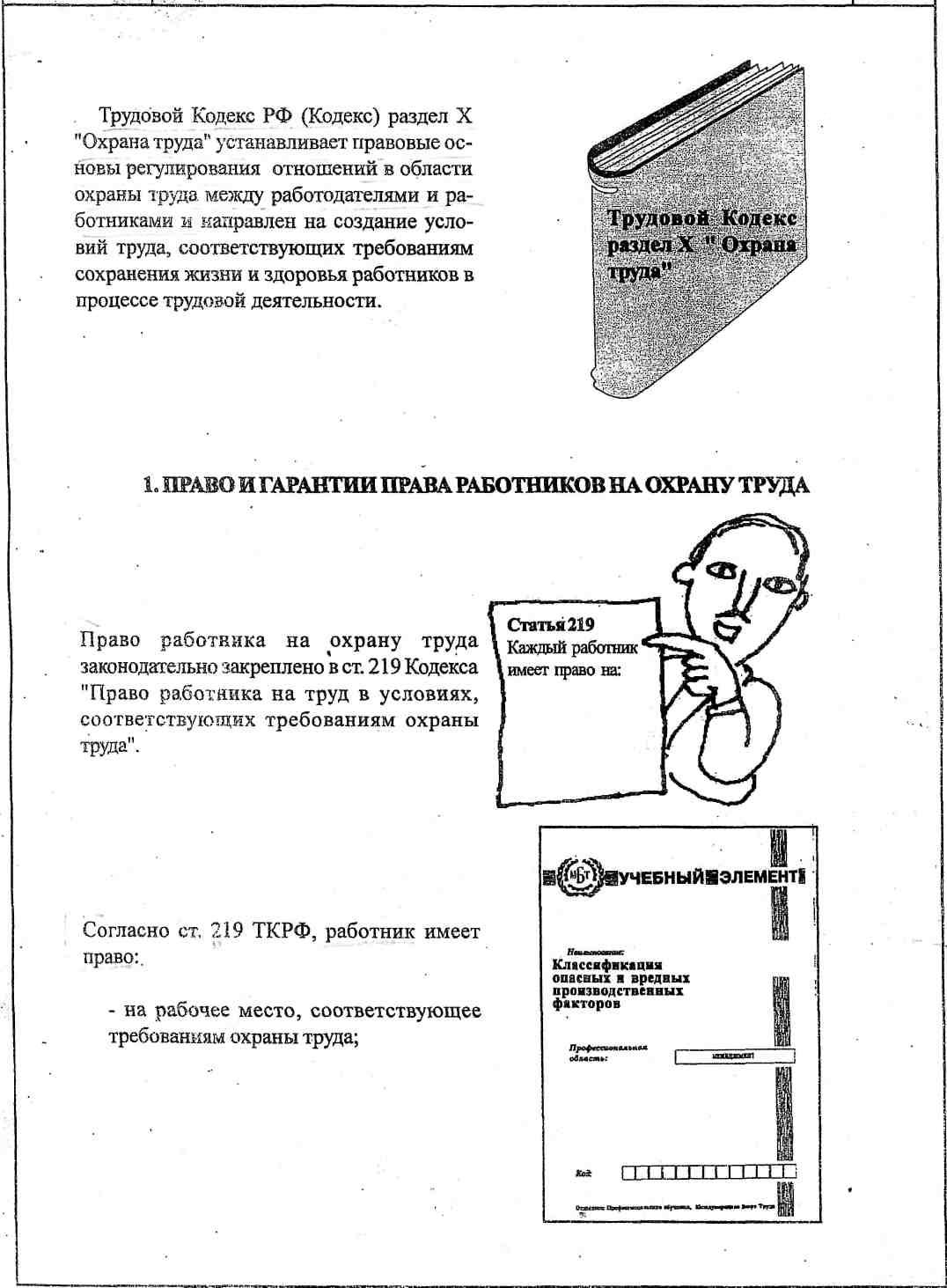 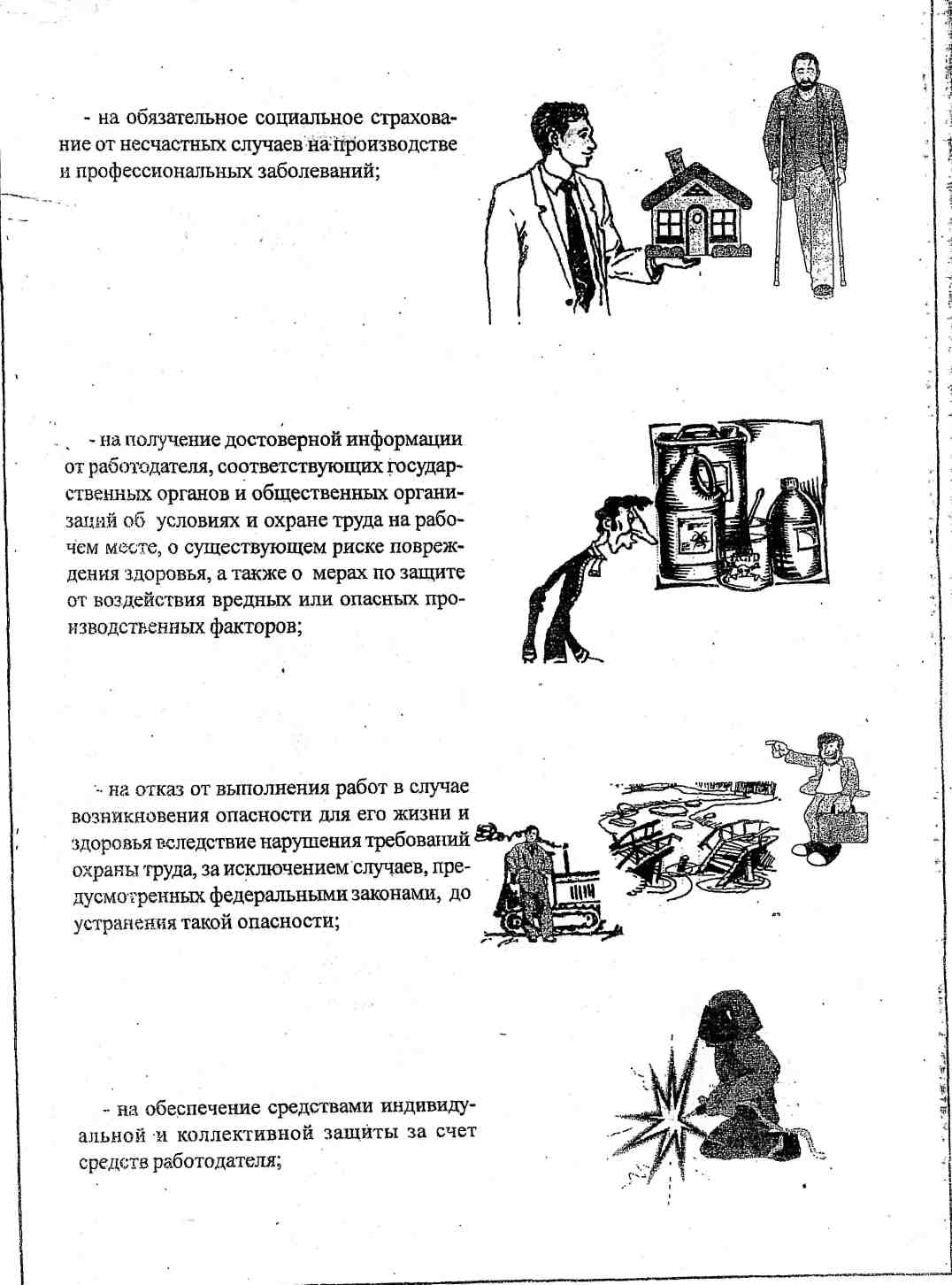 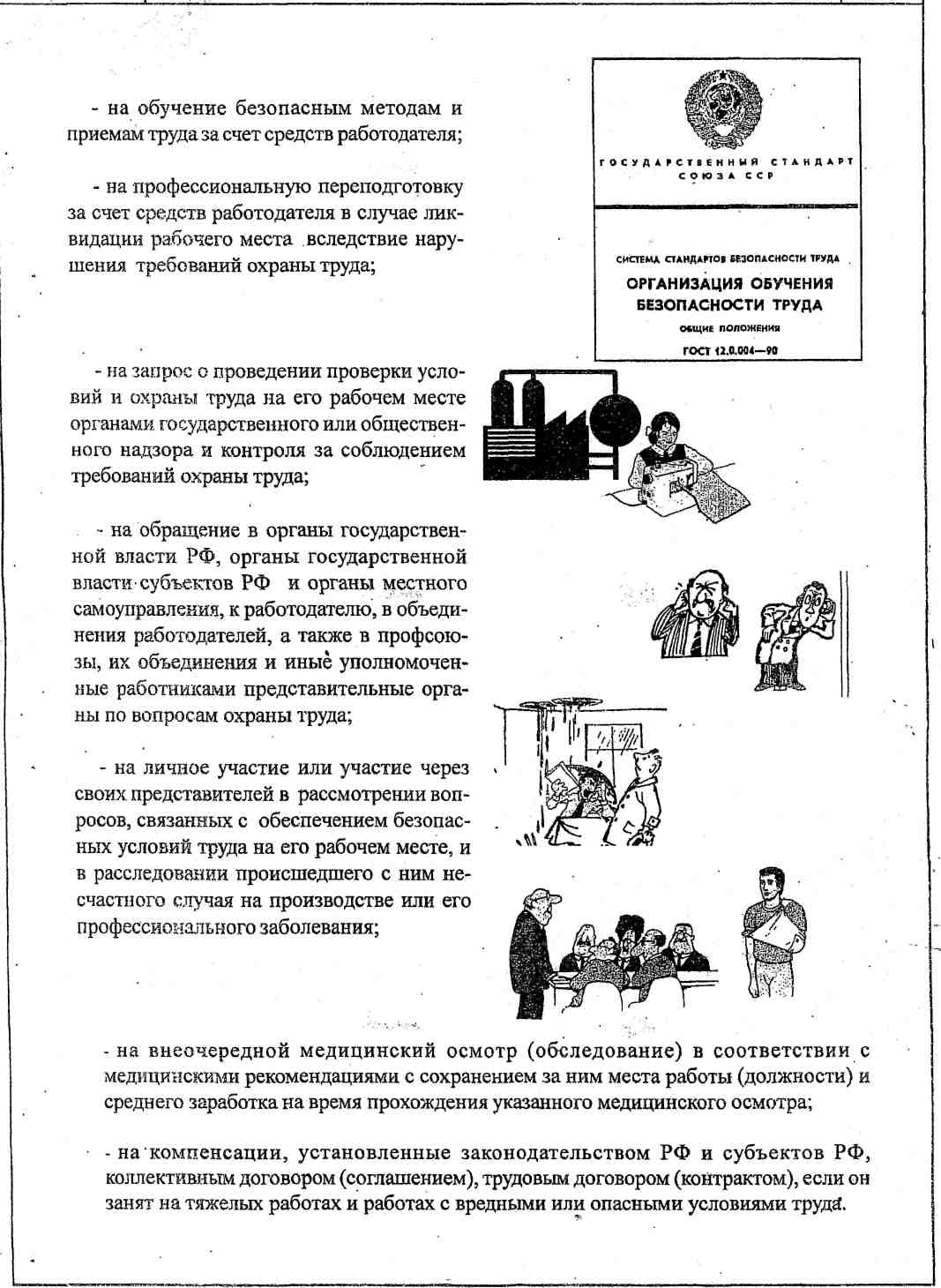 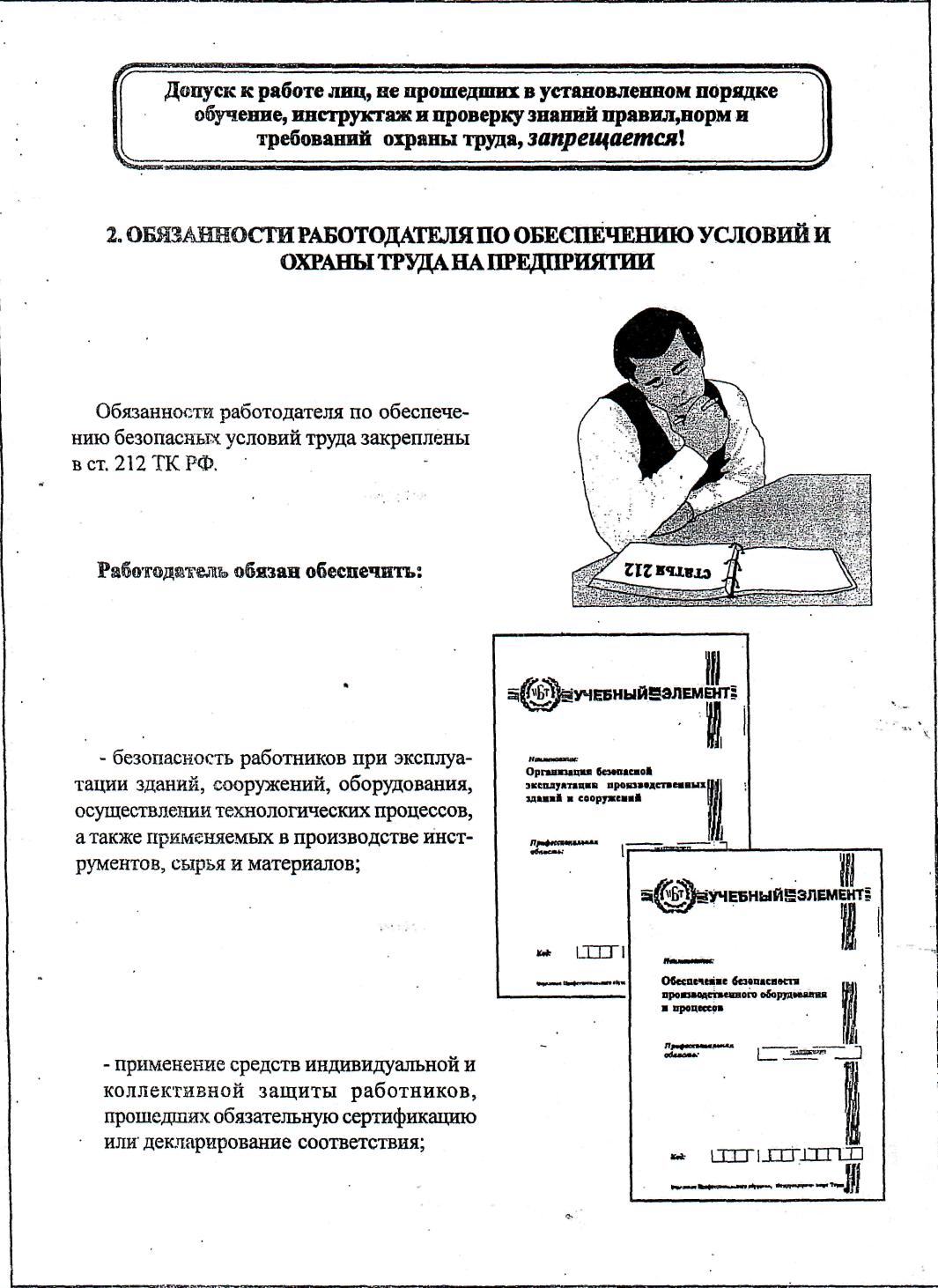 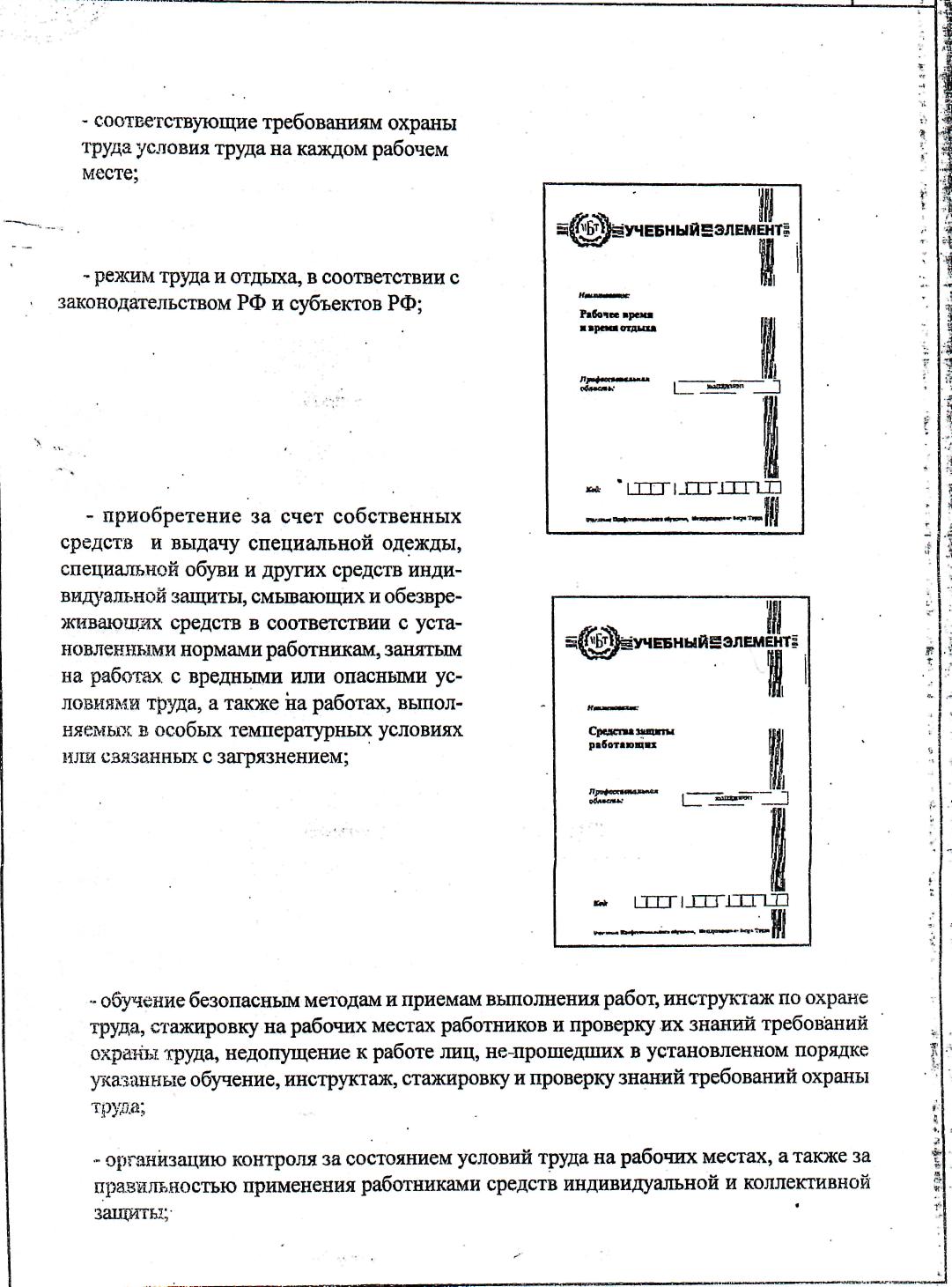 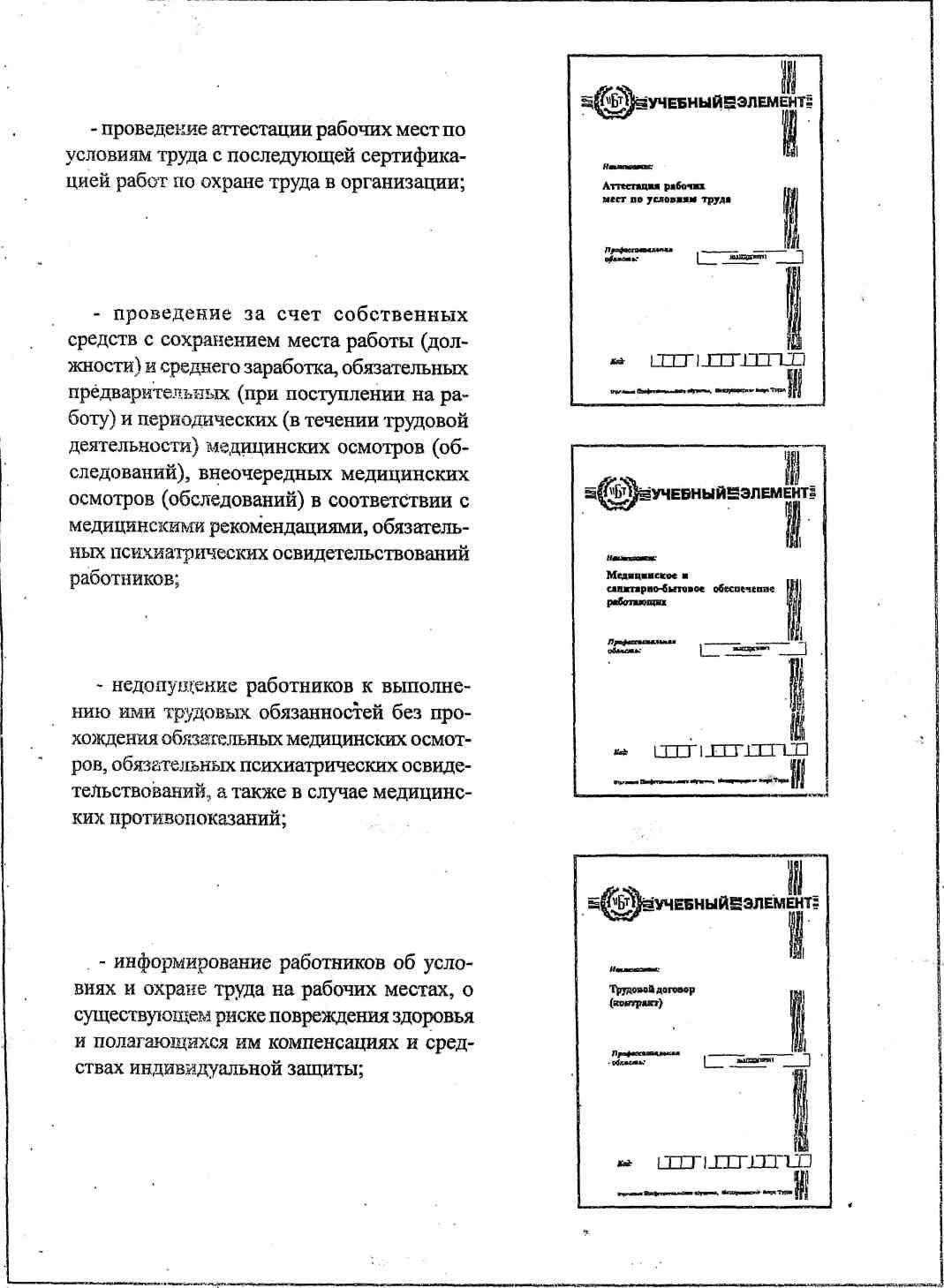 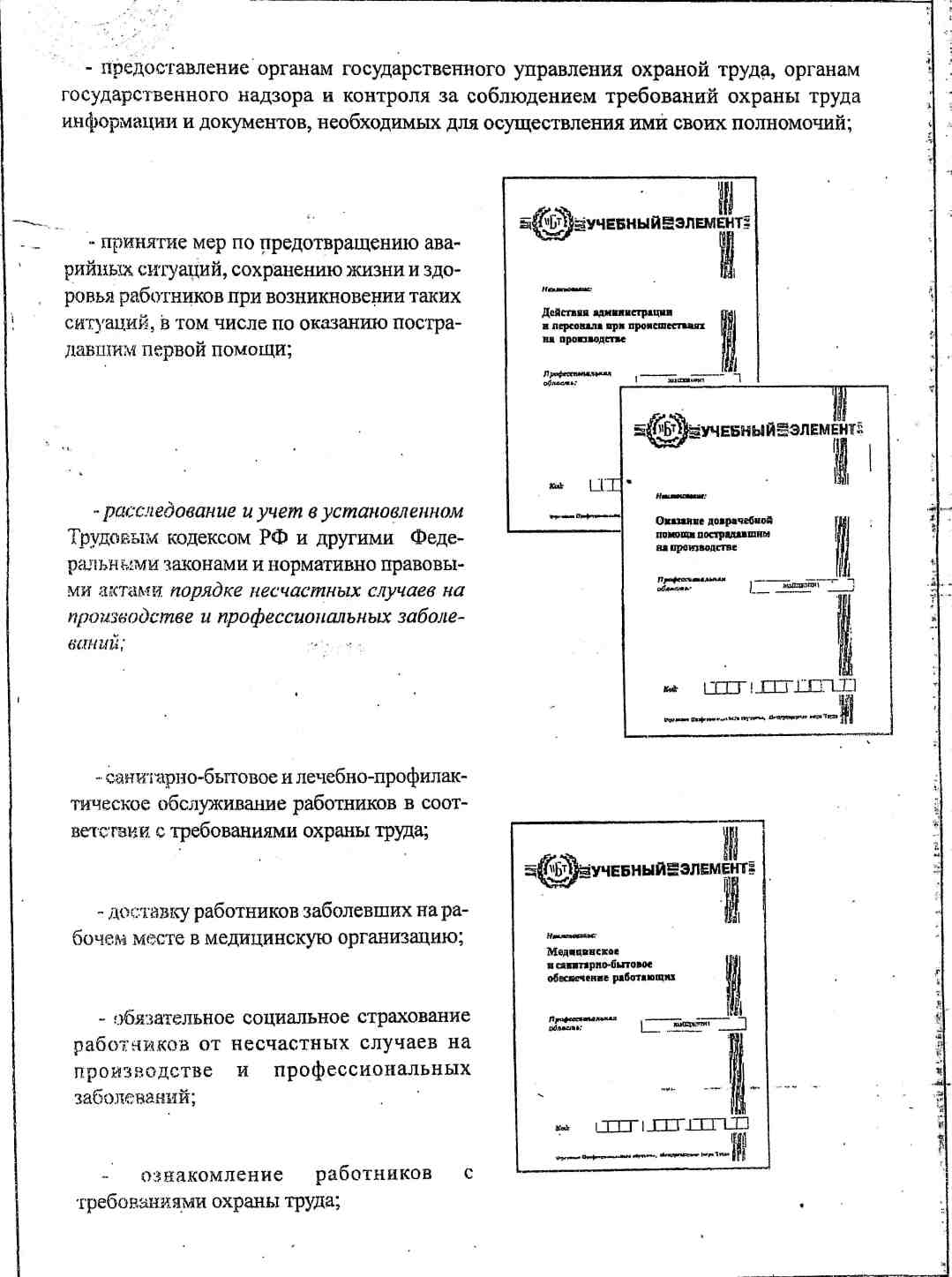 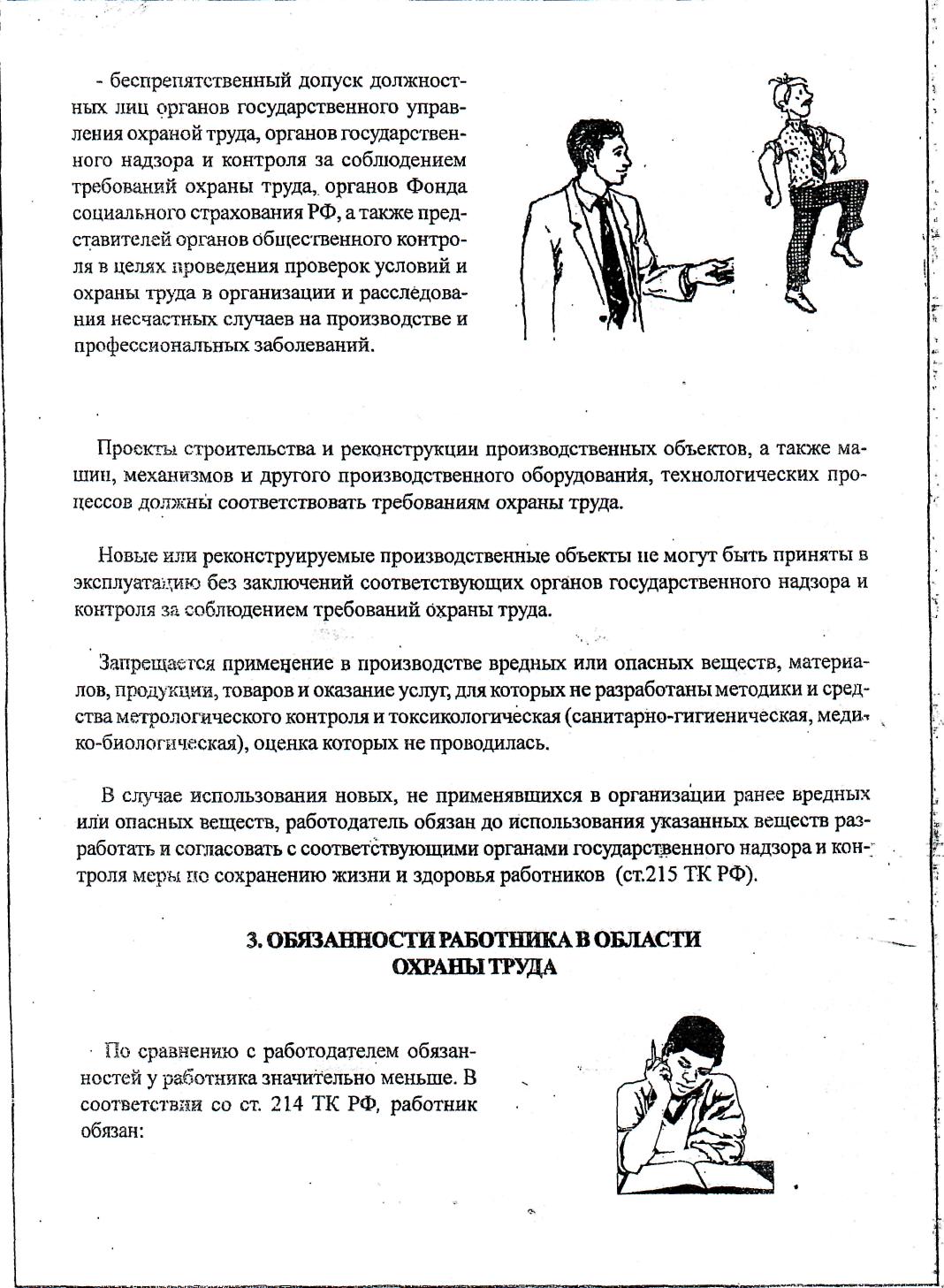 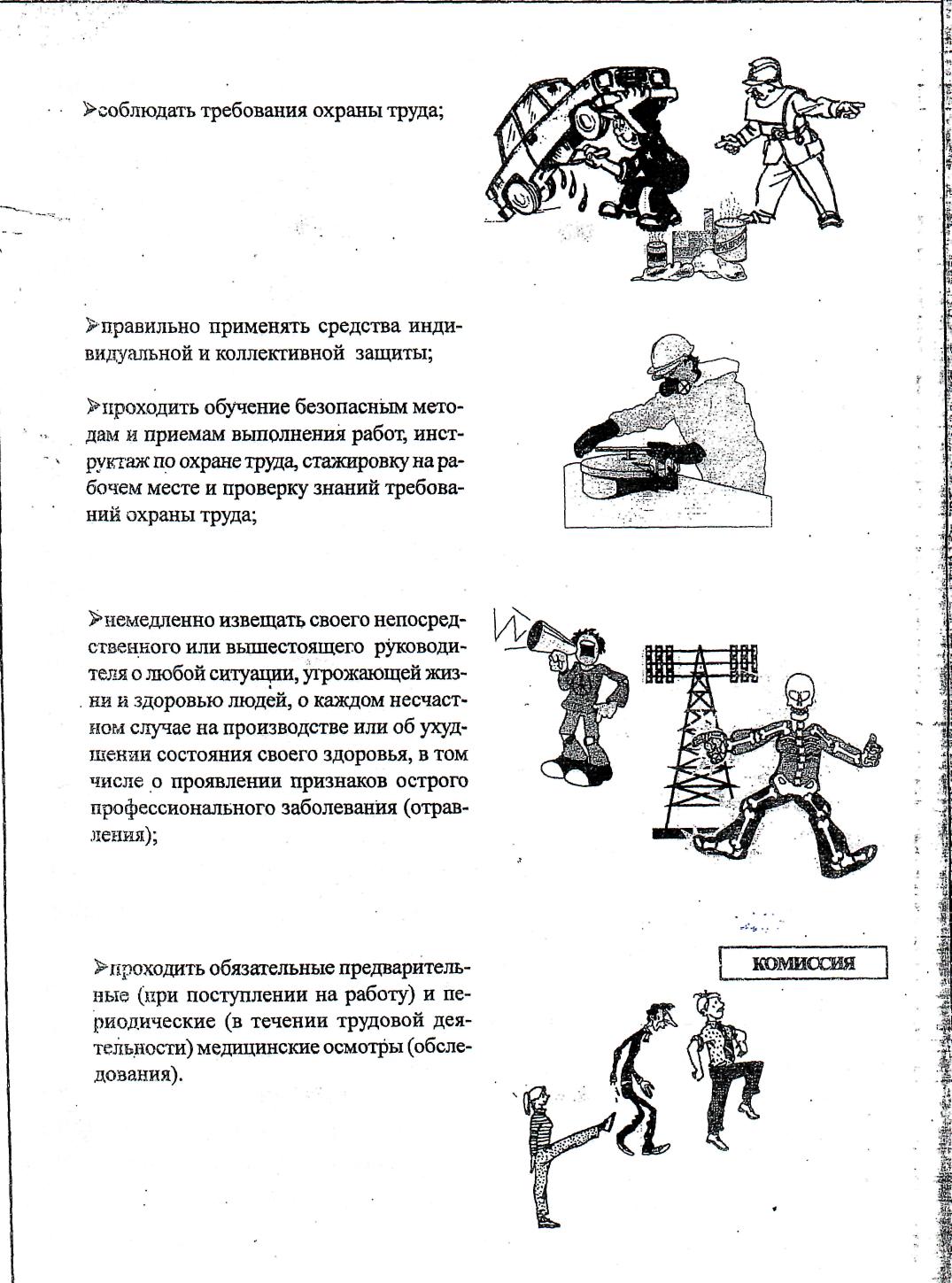 